 ДЕТСКАЯ ОБЩЕСТВЕННАЯ ОРГАНИЗАЦИЯ«ЮНЫЙ ГОРОЖАНИН»ГОРОДСКОГО ОКРУГА «ГОРОД ЯКУТСК»РЕСПУБЛИКИ САХА (ЯКУТИЯ)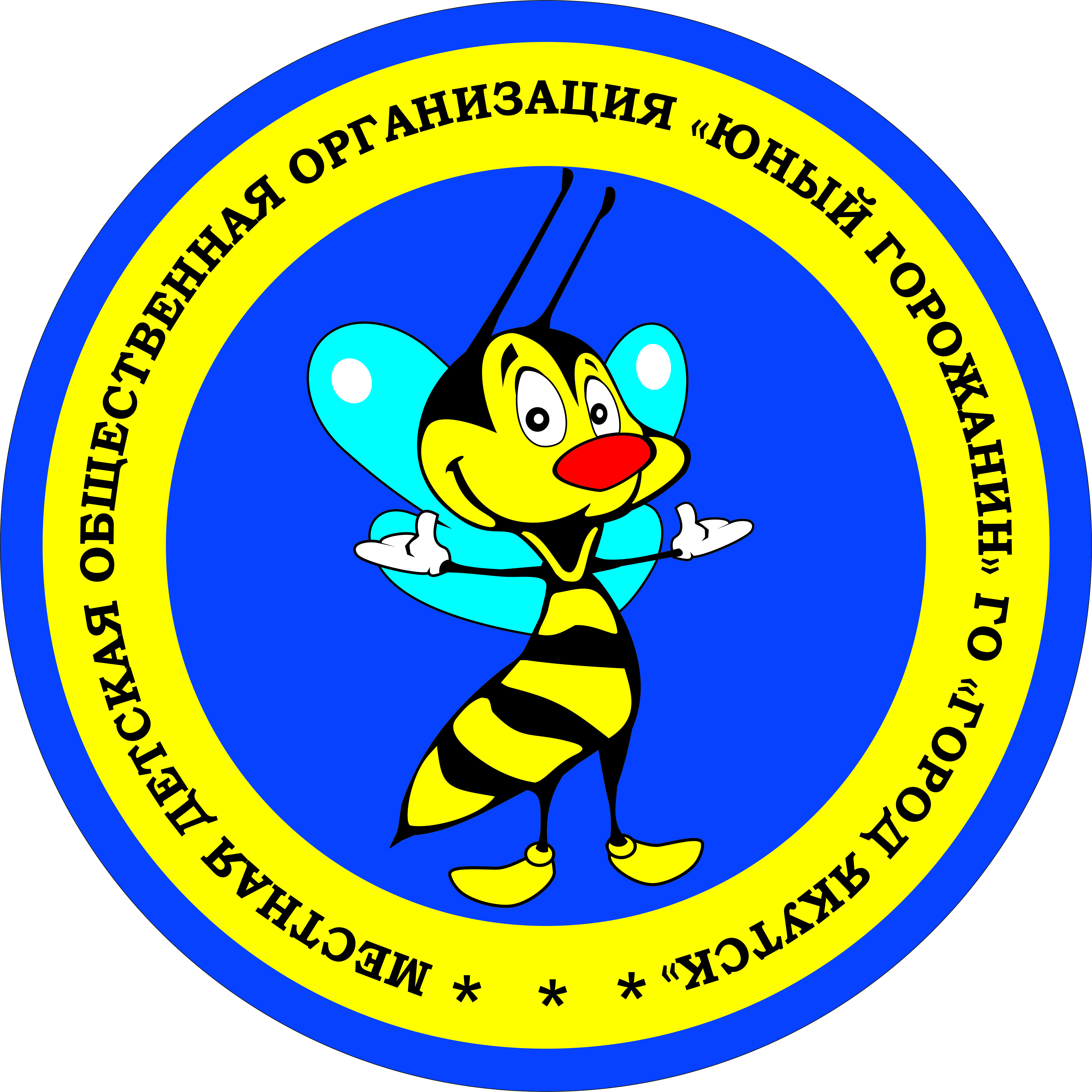 САХА ӨРӨСПҮҮБҮЛҮКЭТИН«ДЬОКУУСКАЙ КУОРАТ» КУОРАТТААҔЫ УОКУРУКО5О ОБЩЕСТВЕННАЙ ТЭРИЛТЭТЭ“КУОРАТ ЭДЭР ОЛОХТОО5О”Юридический адрес: 677000, РФ, г. Якутск, ул. Кирова д.20, телефон: 8(964)420-10-38; 8(914)299-66-15, gorozhanin@bk.ruО проведении торжественного мероприятия,посвященного 15 – летию ГДД «Юный Горожанин»ИНФОРМАЦИОННОЕ ПИСЬМОУважаемые руководители образовательных организаций!1 декабря 2016, с 18ч:00м в актовом зале Дворца детского творчества пройдет торжественное мероприятие, посвященное 15 – летию ГДД «Юный Горожанин».В связи с этим, приглашаем руководителя образовательной организации,  руководителя детской организации/старшего вожатого и 15 (детей) членов вашей детской организации, также просим принять активное участие в проведении выставки достижений детских организаций города Якутска. (Организация выставки будет на втором этаже актового зала с 16ч:00м).Дресс код: форма вашей детской организации, (галстук, футболка, при наличии).С уважением,Оргкомитет Контакты оргкомитета: 8(964)420-10-38; 8(914)299-66-15gorozhanin2001@bk.ru